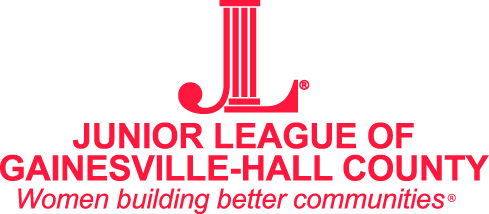 Thank you for your interest in becoming a member of the Junior League of Gainesville-Hall County.  The Junior League of Gainesville-Hall County is an organization of women committed to promoting volunteerism, developing the potential of women and improving the community through the effective action of leadership of trained volunteers.  The Junior League of Gainesville-Hall County reaches out to women of all races, religion and national origin who demonstrate an interest in and a commitment to volunteerism.  We are committed to being a significant force in improving the lives of children and families in our community through our programs focused on the importance of proper nutrition, making healthy lifestyle choices and alleviating childhood hunger.Eligibility requirements:Must be 22 years of age or older, as of May 1, 2019. Must be a resident of Hall County or an adjacent county and have lived there for at least six months prior to the beginning of the New Member year (September 2019), or have previously lived in Hall County or an adjacent county for twelve consecutive years.If you meet the eligibility requirements outlined above, we invite you to complete this application and return it with a check for $350 to cover your first year’s dues to:Junior League of Gainesville-Hall CountyAttn: Keri Turner PO Box 1472
Gainesville, GA 30503Once we receive your application and dues check, the Membership Development Committee will review all applications to ensure the eligibility requirements are met for each applicant.  Upon confirmation of eligibility, each applicant will be invited to become a member and will be introduced as a new member at our first General Membership Meeting of the 2019-2020 League year on May 7th, 2019 at May Dinner (Formal Invitation to follow). Important Dates:Tuesday, February 5, 2019 at 6:30 p.m. – ‘Bring a Friend Night’ at the League Lodge (1547 Riverside Drive, Gainesville, GA 30501)March 13, 2019 at 6:30 p.m. – New Member Information Night Social at the League Lodge(1547 Riverside Drive, Gainesville, GA 30501)Wednesday, April 18, 2019, Membership Applications DueTuesday, May 7, 2019 at 6:30 p.m., at the Junior League Lodge – May Dinner (We invite you to attend as our guest as an opportunity to learn more about the League and meet other members.  This fun evening that recaps and celebrates the accomplishments of our League year will be free for new members)If you have any questions, please contact the New Member Chair, Keri Turner at 678-617-1052NEW MEMBER CLASS RESPONSIBILITIESMembers of the 2019-2020 New Member Class will be expected to:Attend a minimum of 5 out of 8 monthly General Membership Meetings Meetings are held on the first Tuesday of each month, September 2019 – May 2020, except October, at 6:30 p.m. at the Junior League Lodge.2.  Attend a minimum of 4 out of 5 monthly New Member Class Meetings between August 2019 – March 2020. Meeting will be help on the third Tuesday of each month.3. Serve on a committee and work a sale day shift for Thrift Sale.Thrift Sale is held the first weekend in October.4.  Complete one “Done in a Day Project” designated by the Junior League for a local           non-profit agency. This is usually done as a New Member Class. 5. Pay dues of $350, which includes a ticket for the New Member and a guest to the          Thrift Sale Preview Party, a ticket for two to Charity Ball, aid in our Community       Outreach division, dues to AJLI, and a ticket to May Dinner 2019.If at any time a New Member finds that she is unable to complete the New Member requirements, she may resign in good standing and may be reinstated to complete the course another year.Mission StatementThe Junior League of Gainesville-Hall County, Inc is an organization of women committed to promoting voluntarism, developing the potential of women and improving the community through the effective action and leadership of trained volunteers.  Its purpose is exclusively educational and charitable.Vision StatementThe Junior League of Gainesville-Hall County is committed to making Northeast Georgia a better place for children and families.  Acting as a catalyst for positive change, we seek new opportunities to impact our community.APPLICATION FOR MEMBERSHIPName: _____________________________________________________________________________Maiden Name: ________________________	Spouse’s Name: ________________________________Address: ___________________________________________________________________________City: ________________________________	ST: ____________ZIP: __________________________Home Phone: __________________________Cell Phone: ___________________________________Work Phone: _________________________	Email: ________________________________________Employer & Title: ___________________________________________________________________Date of Birth: _______________________	Length of Residence in Hall or Adjacent County: _____Referred by: ________________________________________________ Describe your interest in community service and what you hope to gain through membership in the Junior League. (Attach or write on the back of this sheet if more space is needed)Please complete this form and return it with a recent photo of yourself and a check for $350, made payable to the Junior League of Gainesville-Hall County. Applications are due August 1, 2019.